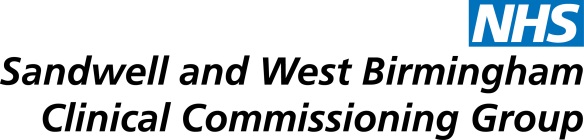 ScarsdaleNightingale CloseNewbold RoadChesterfieldDerbyshireS41 7PFTel: 01246 514965Date: 12 March 2016FREEDOM OF INFORMATION – DECISION NOTICEDear RequesterFOI Reference Number: 01358I refer to your email of 31 March 2016 requesting information in respect of expenditure on mental health services.I can confirm on behalf of NHS Sandwell and West Birmingham CCG and in accordance with S.1 (1) of the Freedom of Information Act 2000 (FOIA) that we do hold the information that you have requested. A response to each element of your request is detailed below: I trust that this answers your queries with the information we currently hold, but if I can be of any further assistance please do not hesitate to contact me. If you are dissatisfied with the handling of your request, you have the right to ask for an internal review. Internal review requests should be submitted within two months of the date of receipt of the response to your original letter and should be addressed toArden & GEM Commissioning Support UnitFOI TEAMFOI.birminghamccgs@ardengemcsu.nhs.ukIf you are not content with the outcome of the review, you may apply directly to the Information Commissioner for a decision. Generally, the ICO cannot make a decision unless you have exhausted the review procedure provided by the CCG. The Information Commissioner can be contacted at: Information Commissioners Office, Wycliffe House, Water Lane, Wilmslow, Cheshire SK9 5AF, telephone 0845 630 6060, email mail@ico.gsi.gov.ukThe FOIA gives a right of access to information but no right to re-use it. Datasets provided may be subject to Intellectual Property Rights and the re-use of datasets requires permission. Please contact us if you intend to re-use information provided by us.For the conditions of re-use please refer to the Open Government License for public sector information: http://www.nationalarchives.gov.uk/doc/open-government-licence/version/2/Yours faithfullyPhilip HumphreysFOI Manager, Arden & GEM CSU On behalf of NHS Sandwell and West Birmingham CCGExpenditure (£) by Financial YearExpenditure (£) by Financial YearExpenditure (£) by Financial YearExpenditure Type13/1414/1515/16Total     79,566,800.00     86,986,085.15     91,204,254.96 Public Sector    65,610,474.00     69,025,380.89     72,203,621.32 Private Sector    13,104,989.00     16,802,705.26     18,607,118.64 Voluntary Sector          851,337.00        1,157,999.00           393,515.00 